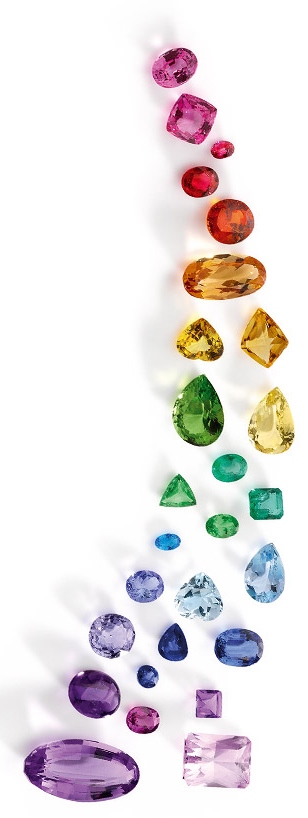 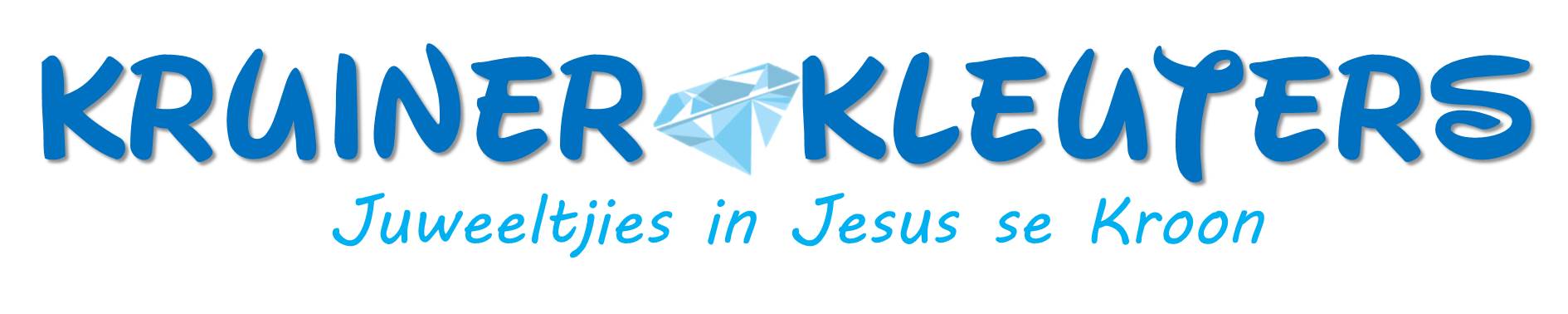 Robyn (1 – 2 jariges) Dagprogram06:30 - 08:00	Aankoms 07:00 – 08:15	Ontbyt08:15 – 08:30	Opening en register08:30 – 09:15	Storietyd & sing09:15 – 09:30	Oggendhappie09:30 – 10:30	Buitspel en bewegingsaktiwiteite (Softplay)10:30 – 10:45	Koeldrank10:45 – 12:00	Binnespel en musiek12:00 – 12:30	Middagete12:30 – 14:00	Slaaptyd14:00		Halfdag peuters vertrek14:00 – 14:15	Koeldrank14:15 – 15:00	Buitspel Vrylik (Softplay)15:00 – 15:15	Middaghappie buite15:15 – 15:30	Gesiggies was en skoonmaak15:30 – 18:00	Vryspel binne